BABA YADİGARI OYUNLAR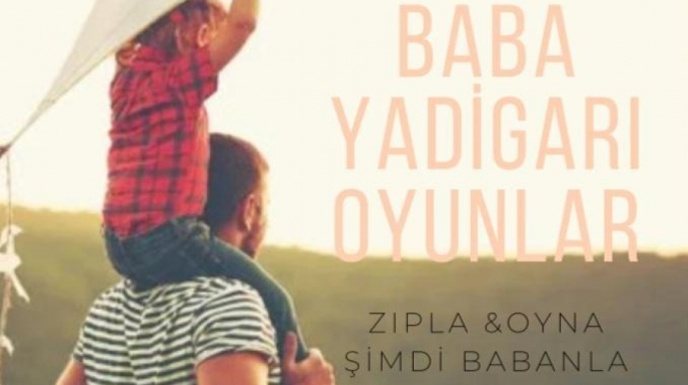 Birincil amacımız, babalarla yapacağımız istişare sonucu ortaklarımızla seçeceğimiz geçmişten gelen çocuk oyunlarını oynayarak geçmişten bugüne köprü oluşturmaktır. Yapacağımız proje etkinlikleriyle çocuklara Türkiye Coğrafyasındaki farklı şehir ve kültürleri tanıma fırsatı sunmayı amaçlıyoruz. Aynı zamanda oyunları özellikle babalarla planlayarak ve babaları destekleyici mekanizmalar oluşturarak, babalara çocuklarıyla iletişim kurabilme, çocuklarıyla kendi çocukluklarına geri dönme ve onları takdir etme kapasitelerini geliştirme konusunda destek olmayı ve çocukların da nitelikli zaman geçirerek bilinçsiz ekran kullanımını azaltmayı amaçlıyoruz.DÖNÜŞÜM MUHTEŞEM OLACAKKaynakların tükenmesini önlemeyi, atık çöp miktarını azaltmayı, tekrar kullanılabilir hale getirmeyi, kullanışlılığını arttırmayı, tasarrufu sağlamayı, öğrencinin yaratıcılığını geliştirmeyi, çevresine duyarlı ve iyi birer birey olmalarını sağlamayı, çocuklara çevre bilinci ve doğa sevgisini aşılamayı amaçlanmaktadır.